О признании утратившими силу отдельных решений Советов депутатов муниципальных образований – сельских поселений Можгинского района         Во исполнение Закона Удмуртской Республики от 11 июня 2021 года № 68-РЗ «О преобразовании муниципальных образований, образованных на территории Можгинского района Удмуртской Республики, и наделении вновь образованного  муниципального образования статусом муниципального округа»,          СОВЕТ ДЕПУТАТОВ РЕШИЛ:Признать утратившим силу:- решение Совета депутатов  муниципального образования «Большекибьинское» от 18.12.2014 г. № 22.6 «Об утверждении  Порядка увольнения (освобождения от должности) лица, замещающего муниципальную должность, в связи с утратой доверия»;- решение Совета депутатов  муниципального образования «Большеучинское» от 23.12.2014 г. № 22.2 «Об утверждении  Порядка увольнения (освобождения от должности) лица, замещающего муниципальную должность, в связи с утратой доверия»;- решение Совета депутатов  муниципального образования «Большепудгинское» от 22.12.2014 г. № 23.9 «Об утверждении  Порядка увольнения (освобождения от должности) лица, замещающего муниципальную должность, в связи с утратой доверия»;- решение Совета депутатов  муниципального образования «Кватчинское» от 22.12.2014 г. № 23.7 «Об утверждении  Порядка увольнения (освобождения от должности) лица, замещающего муниципальную должность, в связи с утратой доверия»;- решение Совета депутатов  муниципального образования «Маловоложикьинское» от 23.12.2014 г. № 22.7 «Об утверждении  Порядка увольнения (освобождения от должности) лица, замещающего муниципальную должность, в связи с утратой доверия»;- решение Совета депутатов  муниципального образования «Можгинское» от 12.04.2018 г. № 14.7 «Об утверждении  Порядка увольнения (освобождения от должности) лица, замещающего муниципальную должность, в связи с утратой доверия»;- решение Совета депутатов  муниципального образования «Мельниковское» от 22.12.2014 г. № 23.9 «Об утверждении  Порядка увольнения (освобождения от должности) лица, замещающего муниципальную должность, в связи с утратой доверия»;- решение Совета депутатов  муниципального образования «Нынекское» от 18.12.2014 г. № 28.8 «Об утверждении  Порядка увольнения (освобождения от должности) лица, замещающего муниципальную должность, в связи с утратой доверия»;- решение Совета депутатов  муниципального образования «Нышинское» от 22.12.2014 г. № 26.6 «Об утверждении  Порядка увольнения (освобождения от должности) лица, замещающего муниципальную должность, в связи с утратой доверия»;- решение Совета депутатов  муниципального образования «Пазяльское» от 18.12.2014 г. № 29.6 «Об утверждении  Порядка увольнения (освобождения от должности) лица, замещающего муниципальную должность, в связи с утратой доверия»;- решение Совета депутатов  муниципального образования «Пычасское» от 22.12.2014 г. № 21.6 «Об утверждении  Порядка увольнения (освобождения от должности) лица, замещающего муниципальную должность, в связи с утратой доверия»;- решение Совета депутатов  муниципального образования «Сюгаильское» от 18.12.2014 г. № 23.4 «Об утверждении  Порядка увольнения (освобождения от должности) лица, замещающего муниципальную должность, в связи с утратой доверия».2. Опубликовать настоящее решение   в информационно- телекоммуникационной сети «Интернет» на официальном сайте муниципального образования «Муниципальный округ Можгинский район Удмуртской Республики». Председатель Совета депутатов муниципального образования      		                             «Муниципальный округ Можгинский районУдмуртской Республики»                                                               Г. П. Королькова        г. Можга3 апреля  2024 года         № ____Проект вносит:Руководитель аппарата Администрации района                                                     Т. В. Никифорова                                         Согласовано:Председатель Совета депутатов муниципального образования      		                             «Муниципальный округ Можгинский районУдмуртской Республики»                                                                                        Г. П. КорольковаГлава муниципального образования«Муниципальный округ Можгинский район Удмуртской Республики»                                                                                     А. Г. ВасильевНачальника отдела организационной и правовой работы - юрисконсульт                                                                           Е. С. Максимова СОВЕТ  ДЕПУТАТОВМУНИЦИПАЛЬНОГО ОБРАЗОВАНИЯ«МУНИЦИПАЛЬНЫЙ ОКРУГ МОЖГИНСКИЙ РАЙОН УДМУРТСКОЙ РЕСПУБЛИКИ»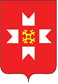 «УДМУРТ ЭЛЬКУНЫСЬ МОЖГА  ЁРОС МУНИЦИПАЛ ОКРУГ» МУНИЦИПАЛ КЫЛДЫТЭТЫСЬДЕПУТАТЪЕСЛЭН КЕНЕШСЫ